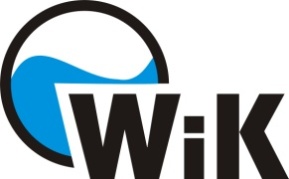 Imię i nazwisko:                                                                                                           Zdzieszowice, ……………………...…........................................................Adres: …............................................………………………………………TEL. …………………...……………Email: …………...………………….WODOMIERZ DODATKOWY (PODLICZNIK)Zwracam się z prośbą o wyrażenie zgody na montaż dodatkowego licznika (podlicznika), w celu rozliczenia wody bezpowrotnie zużytej pod adresem……....................................................................……………………………………………………………………………………………………………………………………………………………………………………………………………………Wyrażam zgodę na przetwarzanie moich danych osobowych przez Wodociągi i Kanalizacja Sp. z o. o. (Administrator Danych Osobowych) z siedzibą w Zdzieszowicach dla potrzeb niezbędnych do zawarcia i realizacji umowy na dostarczanie wody i odprowadzanie ścieków lub realizacji innych zleconych usług, zgodnie z Rozporządzeniem Parlamentu Europejskiego i Rady (UE) 2016/679 z dnia 27 kwietnia 2016r. w sprawie ochrony osób fizycznych w związku z przetwarzaniem danych osobowych i w sprawie swobodnego przepływu takich danych oraz z przepisami prawa krajowego dotyczącymi ochrony danych osobowych.Jednocześnie oświadczam, że zostałem zapoznana/zapoznany z Klauzulą informacyjną dotyczącą przetwarzania danych osobowych klientów Wodociągów i Kanalizacji Sp. z o.o. w Zdzieszowicach dostępnej na naszej stronie internetowej https://wik.zdzieszowice.pl………………………….                                                                                                                       Data i podpisWodociągi i Kanalizacja Sp. z o. oul. Wschodnia 247 – 330 Zdzieszowice